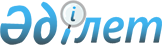 О некоторых вопросах республиканской собственностиПостановление Правительства Республики Казахстан от 31 декабря 2019 года № 1053
      В соответствии с пунктом 1 статьи 114 Закона Республики Казахстан от 1 марта 2011 года "О государственном имуществе" Правительство Республики Казахстан ПОСТАНОВЛЯЕТ:
      1. Передать в установленном законодательством Республики Казахстан порядке республиканское имущество с баланса государственного учреждения "Министерство информации и общественного развития Республики Казахстан":
      1) в оплату акций акционерного общества "Республиканская телерадиокорпорация "Казахстан" согласно приложениям 1, 2 и 3 к настоящему постановлению;
      2) в оплату акций акционерного общества "Агентство "Хабар" согласно приложению 4 к настоящему постановлению;
      3) в уставный капитал товарищества с ограниченной ответственностью "Управляющая компания "Қазмедиа орталығы" согласно приложению 5 к настоящему постановлению.
      2. Комитету государственного имущества и приватизации Министерства финансов Республики Казахстан совместно с Министерством информации и общественного развития Республики Казахстан в установленном законодательством Республики Казахстан порядке принять меры, вытекающие из настоящего постановления.
      3. Настоящее постановление вводится в действие со дня его подписания. Перечень республиканского имущества, передаваемого в оплату акций акционерного общества "Республиканская телерадиокорпорация "Казахстан" Перечень республиканского имущества, передаваемого в оплату акций акционерного общества "Республиканская телерадиокорпорация "Казахстан" Перечень республиканского имущества, передаваемого в оплату акций акционерного общества "Республиканская телерадиокорпорация "Казахстан" Перечень республиканского имущества, передаваемого в оплату акций акционерного общества "Агентство "Хабар" Перечень республиканского имущества, передаваемого в уставный капитал товарищества с ограниченной ответственностью  "Управляющая компания "Қазмедиа орталығы"
					© 2012. РГП на ПХВ «Институт законодательства и правовой информации Республики Казахстан» Министерства юстиции Республики Казахстан
				
      Премьер-Министр
Республики Казахстан 

А. Мамин
Приложение 1
к постановлению Правительства
Республики Казахстан
от 31 декабря 2019 года № 1053
№

п/п
Наименование имущества
Адрес
Площадь (кв.м.)
Кадастровый номер
1
2
3
4
5
1
Квартира
город Атырау, мкр. Нұрсая, дом 65, кв. 66
56,4
04:066:002:1983:1:66Приложение 2
к постановлению Правительства
Республики Казахстан
от 31 декабря 2019 года № 1053
№ п/п
Наименование имущества
Регистрационный номер
Год выпуска
Номер кузова
Цвет
1
2
3
4
5
6
1
KIA Cerato
966 СВ 01
2017
KNAFJ411AJ5744798
белыйПриложение 3
к постановлению Правительства
Республики Казахстан
от 31 декабря 2019 года № 1053
№ п/п
Наименование
Единица измерения
Количество
Инвентарный номер
1
2
3
4
5
1
Документальные фильмы по антинаркотической теме: "Все о марихуане", "Аптечная наркомания- Проблема дня" на государственном и русском языках
штука
1
238308000242
2
Видеоролики на антинаркотическую тему на государственном и русском языках
штука
1
238308000243
3
Аудиоролики на антинаркотическую тему
штука
1
238308000244
4
Документальный фильм "О ходе реализации Послания Главы государства" на государственном языке с переводом на русский
штука
1
238308000245
5
Документальный фильм "Хан Абулхаир" на государственном и русском языках 
штука
1
238308000246
6
Цикл аудио и видеороликов, посвященных 70-летию Победы в Великой Отечественной Войне "Эпоха героев"
штука
1
238308000247
7
Документальный фильм "О памяти основателя казахстанской службы внешней разведки полковника Байгарина Абдыгали Ахметкалиевича "Память сердца" на государственном и русском языках
штука
1
238308000248
8
Молодежный комедийный сериал "Құдалар" для семейного просмотра
штука
1
238308000249
9
Документальный фильм "Полет вдохновения" на государственном и русском языках
штука
1
238308000250
10
Документальный фильм "Казахстанская целина" на государственном и русском языках
штука
1
238308000251
11
Цикл документальных фильмов: "Тәуелсіз елдің тұлғалары. МағжанЖұмабаев, Мұхтар Байбосынов, Денис Тен,Хадиша Оңалбаева, Дамир Даулетбаев, Бахытжан Абишев, Мұстафа Өзтүрік, С.Жанболат, Байтұрсын Өмирбеков, Карл Байпақов" на государственном и русском языках
штука
1
238308000252
12
32 Программы "Эксклюзив"
штука
1
238308000253
13
Документальный фильм "О ходе реализации программы "Государственная программа по форсированному индустриально-инновационному развитию Республики Казахстан" на государственном и русском языках
штука
1
238308000254
14
Документальный фильм "О развитии агропромышленного комплекса" на государственном и русском языках
штука
1
238308000255
15
Видеоролики "По профилактике чрезвычайной ситуации" на государственном и русском языках
штука
1
238308000256
16
Документальные фильмы "Об инициативе Главы государства по совершенствованию молодежной политики" на государственном и русском языках
штука
1
238308000257
17
Видеоролики "По направлениям Госпрограммы развития образования, раскрывающих вопросы развития системы образования, новшества и достижения" на государственном и русском языках
штука
1
238308000258
18
Документальный фильм "О детских и юношеских организациях" на государственном и русском языках
штука
1
238308000259
19
Видеоролики "По формированию культуры безопасного поведения на дорогах всех участников дорожного движения и солидарной ответственности за свое здоровье и жизнь" на государственном и русском языках
штука
1
238308000260
20
Документальные фильмы "Противодействие терроризму и религиозному экстремизму" на государственном и русском языках
штука
1
238308000261
21
Видеоролики "Противодействие терроризму и религиозному экстремизму" на государственном и русском языках
штука
1
238308000262
22
Документальные фильмы "О вкладе людей с ограниченными возможностями в жизнь общества" на государственном и русском языках
штука
1
238308000263
23
Видеоролики "По пропаганде здорового образа жизни, профилактики табакокурения и алкоголизма" на государственном и русском языках
штука
1
238308000264
24
Видеоролики, направленные на пропаганду потенциала и вклада инвалидов в жизнь общества на государственном и русском языках
штука
1
238308000265
25
Аудиоролики "По пропаганде здорового образа жизни, профилактики табакокурения и алкоголизма" на государственном и русском языках
штука
1
238308000266
26
Документальный фильм "О 150-летии Балуана Шолака" на государственном и русском языках
штука
1
238308000267
27
Документальные фильмы, направленные на укрепление межнационального и межконфессионального согласия на государственном и русском языках
штука
1
238308000268
28
Документальные фильмы "По пропаганде семейных ценностей" на государственном и русском языках
штука
1
238308000269
29
Документальный фильм "О 125-летии Жүсіпбек Аймауытова"
штука
1
238308000270
30
Документальный фильм "О развитии судебной системы Республики Казахстан за годы независимости в контексте повышения конкурентоспособности страны и вхождению в число 30-ти наиболее развитых стран мира" на государственном языке с переводом на русский язык
штука
1
238308000271
31
Документальный фильм "По борьбе с наркобизнесом, торговли людьми" на государственном языке с переводом на русский язык
штука
1
238308000272
32
Развлекательно-юмористический молодежный сериал "Городские легенды"
штука
1
238308000273
33
Документальный фильм "О плюсах интеграционных процессов Казахстана" на государственном языке с переводом на русский язык
штука
1
238308000274
34
Документальный фильм "О домах дружбы Ассамблеи народа Казахстана" на государственном языке с переводом на русский язык
штука
1
238308000275
35
Документальный фильм "О международной специализированной выставке ЭКСПО -2017 город Астана" на государственном языке с переводом на русский язык
штука
1
238308000276
36
Документальный фильм "Об инициативе Главы государства по ядерному разоружению, вклада Казахстана в глобальную безопасность"
штука
1
238308000277
37
Документальный фильм "О достижениях Казахстана на международной арене"
штука
1
238308000278
38
Короткометражный презентационный документальный фильм "О Казахстане"
штука
1
238308000279
39
Документальный фильм "О спортивных достижениях Казахстана"
штука
1
238308000280
40
Документальный фильм "О 70-ой годовщине Победы в Великой отечественной войне"
штука
1
238308000281
41
Документальный фильм "О 100-летии Шакена Айманова"
штука
1
238308000282
42
Документальный фильм "О 125-летии Санжара Асфендиярова"
штука
1
238308000283
43
Документальный фильм "О 100-летии Сабиры Майкановой"
штука
1
238308000284
44
Документальный фильм "О 100-летии Саттар Ерубаевой"
штука
1
238308000285
45
Аудиоролик радиоосвещение пропаганды борьбы с наркоманией и наркобизнесом
штука
1
238308000342
46
Документальный фильм "К 100-летию Жамал Омаровой"на государственном языке с переводом на русскийязык
штука
1
238308000343
47
Документальный фильм "К 200-летию Бухарбай батыра Естекбайұлы" на государственном языке с переводом на русский язык
штука
1
238308000344
48
Документальный фильм "К125-летию Жаншы-Жаханшы Досмухамедова" на государственном языке с переводом на русский язык
штука
1
238308000345
49
Документальный фильм "К 100-летию Ильса Омарова" на государственном языке с переводом на русский язык
штука
1
238308000346
50
Документальный фильм "К 100-летию Ади Шарипова" на государственном языке с переводом на русский язык
штука
1
238308000347
51
Документальный фильм "К 100-летию Шафика Чокина" на государственном языке с переводом на русский язык
штука
1
238308000348
52
Документальный фильм "Об истории становления государственной независимости" на государственном языке с переводом на русский язык
штука
1
238308000349
53
Видеоролики "Программа Народного IPO" на государственном языке с переводом на русский язык
штука
1
238308000350
54
Документальный фильм "О жизни казахстанской диаспоры за рубежом" на государственном языке с переводом на русский язык
штука
1
238308000351
55
Документальный фильм "О результатах реализации программы "Мәдени мұра" на государственном языке с переводом на русский язык
штука
1
238308000352
56
Аудиоролики "О программе Народного IPO" на государственном языке с переводом на русский язык
штука
1
238308000353
57
Короткометражный презентационный документальный фильм "О Казахстане" на государственном языке с переводом на русский язык
штука
1
238308000354
58
Документальный фильм "О государственной программе форсированного индустриально-инновационного развития Республики Казахстан2010– 2014 годы" на государственном языке с переводом на русский язык
штука
1
238308000355
59
Документальный фильм "Об отраслевой программе "Ақ-бұлақ" на 2011-2020годы" на государственном языке с переводом на русский язык
штука
1
238308000356
60
Документальный фильм "О программе "Дорожная карта бизнеса 2020" на государственном языке с переводом на русский язык
штука
1
238308000357
61
Документальный фильм "О государственной программе развития здравоохранения Республики Казахстан "Саламатты Қазақстан на 2011-2015годы" на государственном языке с переводом на русский язык
штука
1
238308000358
62
Документальный фильм "О программе "Стратегия занятости-2020" на государственном языке с переводом на русский язык
штука
1
238308000359
63
Документальный фильм "По раскрытию инициатив Казахстана в экологической сфере" на государственном языке с переводом на русский язык
штука
1
238308000360
64
Документальный фильм "О внутренних войсках Республики Казахстан" на государственном языке с переводом на русский язык
штука
1
238308000361
65
Документальный фильм "О становлении армии Республики Казахстан" на государственном языке с переводом на русский язык
штука
1
238308000362
66
Документальный фильм "О домах дружбы Ассамблеи народа Казахстана" на государственном языке с переводом на русский язык
штука
1
238308000363
67
Документальный фильм "О ходе реализации Послания Главы государства" на государственном языке с переводом на русский язык
штука
1
238308000364
68
Документальный фильм "О ХХХ Летних Олимпийских играх в городе Лондоне" на государственном языке с переводом на русский язык
штука
1
238308000365
69
Видеоролик "Государственные программы развития образования раскрывающих вопросы развития системы образования новшества и достижения" на государственном языке с переводом на русский язык
штука
1
238308000366
70
Документальный фильм "Противодействие терроризму и религиозному экстремизму" на государственном языке с переводом на русский язык
штука
1
238308000367
71
Документальный фильм "О деятельности Службы внешней разведки "Сырбар" на государственном языке с переводом на русский язык
штука
1
238308000368
72
Документальный фильм "О программе развития образования Республики Казахстан" на государственном языке с переводом на русский язык
штука
1
238308000369
73
Документальный фильм "О развитии космической отрасли в Казахстане" на государственном языке с переводом на русский язык
штука
1
238308000370
74
Документальный фильм "Укрепление межнационального и межконфессионального согласия" на государственном языке с переводом на русский язык
штука
1
238308000371
75
Документальный фильм "По пропаганде семейных ценностей" на государственном языке с переводом на русский язык
штука
1
238308000372
76
Документальный фильм "О борьбе с коррупцией" на государственном языке с переводом на русский язык
штука
1
238308000373
77
Документальный фильм "Об отраслевой программе "Модернизация и развитие жилищно-коммунального хозяйства до 2020 года" на государственном языке с переводом на русский язык
штука
1
238308000374
78
Документальный фильм "О программе развития моногородов 2012- 2020годы" на государственном языке с переводом на русский язык
штука
1
238308000375
79
Документальный фильм "О деятельности детских и юношеских организаций" на государственном языке с переводом на русский язык
штука
1
238308000376
80
Видеоролики "О государственных электронных закупках" на государственном языке с переводом на русский язык
штука
1
238308000377
81
Видеоролик "О Национальной телефонной линии доверия для детей и молодежи" на государственном языке с переводом на русский язык
штука
1
238308000378
82
Документальный фильм "О статье Главы государства "Социальная модернизация Казахстана двадцать шагов к Обществу Всеобщего Труда" на государственном языке с переводом на русский язык
штука
1
238308000379
83
Видеоролик "По пропаганде сбора бывших в употреблении ртутьсодержащих энергосберегающих ламп" на государственном языке с переводом на русский язык
штука
1
238308000380
84
Документальный фильм "О победителях ХХХ-летних Олимпийских играх в городе Лондоне" на государственном языке с переводом на русский язык
штука
1
238308000381
85
Документальный фильм "О создании эффективной модели социально-трудовых отношений по Статье Главы государства "Двадцать шагов к Обществу всеобщего Труда" на государственном языке с переводом на русский язык
штука
1
238308000382
86
Документальный фильм "О развитии рынка арендного жилья в рамках реализации Статьи Главы государства "Двадцать шагов к Обществу Всеобщего Труда" на государственном языке с переводом на русский язык
штука
1
238308000383
87
Документальный фильм "О социальной модернизации Казахстана" на государственном языке с переводом на русский язык
штука
1
238308000384
88
Документальный фильм "О развитии сферы занятости в рамках реализации статьи Главы государства "Двадцать шагов к Обществу Всеобщего труда" на государственном языке с переводом на русский язык
штука
1
238308000385
89
Документальный фильм "О дуальном профессиональном образовании" на государственном языке с переводом на русский язык
штука
1
238308000386
90
Документальный фильм "О национальной цифровой спутниковой сети и внедрении цифрового эфирного телевещания" на государственном языке с переводом на русский язык
штука
1
238308000387
91
Документальный фильм "Об интерактивных формах обучения" на государственном языке с переводом на русский язык
штука
1
238308000388
92
Документальный фильм "О Республиканской гвардии Республики Казахстан" на государственном языке с переводом на русский язык
штука
1
238308000389
93
Документальный фильм "Об основных этапах становления независимого Казахстана" на государственном языке с переводом на русский язык
штука
1
238308000390
94
Документальный фильм "Семейные ценности как приоритет государственной социальной политики"
штука
1
238308000391
95
Документальный фильм "Об организации исламского сотрудничества"
штука
1
238308000392
96
Документальный фильм "О реформах жилищно-коммунального хозяйства"
1
238308000393
97
Документальный фильм "Азиатская безопасность – вектор международной политики Казахстана" на государственном языке с переводом на русский язык
штука
1
238308000394
98
Документальный фильм "О реализации программы форсированного индустриально-инновационного развития Казахстана" на государственном языке с переводом на русский язык
штука
1
238308000395
99
Документальный фильм "Единство, стабильность и процветание главные ценности казахстанского общества" на государственном языке с переводом на русский язык
штука
1
238308000396
100
Видеоролик на антинаркотическую тему 
штука
1
238308000397
101
Аудиоролик "Пропаганда борьбы с наркоманией и наркобизнесом"
штука
1
238308000398
102
Документальный фильм "Пропаганда борьбы с наркоманией и наркобизнесом"
штука
1
238308000399
103
Видеоролик "По вопросу здорового питания"
штука
1
238308000400
104
Видеоролик для Международного форума "За безъядерный мир"
штука
1
238308000401
105
Документальный фильм "Послание Президента Республики Казахстан-время прорыва" на государственном языке с переводом на русский язык
штука
1
238308000402
106
Сериалы: "Парыз", "Әке борышы", "Жауынгер", "Үй болу қиын", "Университет"
штука
1
238308000403
107
Видеоролик на антинаркотическую тему 
штука
1
238308000404
108
Аудио-видеоролики, документальные фильмы: "Преодоление бездны", "Нелегкие последствия "легких" наркотиков", "Тұңғиықтан шығу"
штука
1
238308000405
109
Документальный фильм "Страна, устремленная в будущее"
штука
1
238308000406
110
Документальный фильм "Ориентир для всех и каждого" 
штука
1
238308000407
111
Документальные фильмы "Весна Победы", "Славные дочери Востока-Маншук и Алия"
штука
1
238308000408
112
Тематические видеоролик "По вопросам здорового питания"
штука
1
238308000409
113
Видеоролик по повышению статуса представителей государственных органов, в том числе правоохранительного блока
штука
1
238308000410
114
Видеоролик по созданию позитивного образа человека труда по специальностям определяемых социально-экономическое развитие аула
штука
1
238308000411
115
Видеоролик "О 65-летии Победы в Великой Отечественной войне"
штука
1
238308000412
116
Полнометражный фильм "город А" "Смертельная красота" по борьбе с наркоманией и наркобизнесом
штука
1
238308000413
117
Анимационный художественный короткометражный фильм по антинаркотической теме на государственном языке
штука
1
238308000414
118
Видеоролик "По профилактике и предупреждению правонарушений и преступлений"
штука
1
238308000415
119
Аудио-видеоролики, документальные фильмы: "Об истории становления независимости Республики Казахстан"
штука
1
238308000416
120
Документальный фильм: "О реализации концепции Гражданского общества Республики Казахстан 2006-2011годы"
штука
1
238308000417
121
Документальный фильм "О формировании неприятия идей терроризма и экстремизма"
штука
1
238308000418
122
Документальный фильм "К 175-летию Григория Потанина" на государственном языке с переводом на русский язык
штука
1
238308000419
123
Документальный фильм "О достопримечательностях Казахстана" на государственном и русском языках
штука
1
238308000420
124
Видеоролик "О Вооруженных Силах Республики Казахстан"
штука
1
238308000421
125
Видеоролик "О деятельности работников системы здравоохранения"
штука
1
238308000422
126
Видеоролик "О значимости развития института семьи в государстве" на государственном языке с переводом на русский язык
штука
1
238308000423
127
Документальный фильм "О детском дошкольном воспитании и творчестве"
штука
1
238308000424
128
Документальный фильм "О государственной программе форсированного индустриально-инновационного развития" на государственном языке с переводом на русский язык
штука
1
238308000425
129
Документальный фильм "Укрепление межнационального и межконфессиального согласия в стране"
штука
1
238308000426
130
Документальный фильм "О казахстанцах, героях-участниках Великой Отечественной Войны"
штука
1
238308000427
131
Документальные фильмы, посвященные достижениям казахстанских спортсменов
штука
1
238308000428
132
Видеоролик "О проблемах социального сиротства"
штука
1
238308000429
133
Видеоролик "О пропаганде здорового образа жизни, профилактики табакокурения, алкоголизма"
штука
1
238308000430
134
Видеоролик "По вопросам здорового питания"
штука
1
238308000431
135
Видеоролик "О государственной политике по защите прав детей"
штука
1
238308000432
136
Документальный фильм, посвященный известным деятелям казахской литературы
штука
1
238308000433
137
Видеоролик "О социальной ответственности бизнеса"
штука
1
238308000434
138
Видеоролик "О системе менеджмента охраны здоровья и безопасности труда"
штука
1
238308000435
139
Видеоролик "К реализации государственной политики в сфере улучшения качества медицинских услуг и развития высокотехнологической системы здравоохранения"
штука
1
238308000436
140
Видеоролик "О председательстве Казахстана в Организации по безопасности и сотрудничеству в Европе"
штука
1
238308000437
141
Видеоролик "О социальной ответственности бизнеса"
штука
1
238308000438
142
Видеоролик "О применении трудового законодательства в отношении несовершеннолетних, на искоренение наихудших форм детского труда"
штука
1
238308000439
143
Документальный фильм "К 175-летию Шокана Валиханова" на государственном языке с переводом на русский язык
штука
1
238308000440
144
Видеоролик по созданию позитивного образа человека труда по специальностям, определяемых социально-экономическое развитие аула
штука
1
238308000441
145
Документальные фильмы, посвященные известным казахским поэтам и акынам
штука
1
238308000442
146
Видеоролик "О профилактике и по предупреждению правонарушений и преступлений"
штука
1
238308000443
147
Видеоролик "О соблюдении трудовых прав несовершеннолетних граждан Республики Казахстан, об опыте Казахстана в борьбе с наихудшими формами детского труда"
штука
1
238308000444
148
Видеоролик "О государственной языковой политике Республики Казахстан"
штука
1
238308000445
149
Документальный фильм "О государственной политике по защите прав детей" на государственном и русском языках
штука
1
238308000446
150
Документальный фильм "О строительстве международного транзитного коридора "Западная Европа-Западный Китай" на государственном и русском языках
штука
1
238308000447
151
Документальный фильм "К Международному дню борьбы с ядерным испытанием (20-летие закрытия полигона)" на государственном языке с переводом на русский язык
штука
1
238308000448
152
Видеоролик "О государственной политике по защите прав детей"
штука
1
238308000449
153
Документальные фильмы "Послание Главы государства", "Реформирование правоохранительной системы"
штука
1
238308000450
154
Документальный фильм "О скорейшем и повсеместном внедрении технических стандартов, соответствующих международным стандартам"
штука
1
238308000451
155
Документальный фильм "О ходе реализации Программы форсированного индустриально-инновационного развития"
штука
1
238308000452
156
Документальный фильм "Послание Главы государства народу Казахстана по направлению "Развитие регионов-развитие страны"
штука
1
238308000453
157
Документальный фильм "Пропаганда технических и естественных наук в реализации прорывных проектов в системе образования"
штука
1
238308000454
158
Видеоролик, документальный фильм "По борьбе с торговлей людьми" на государственном языке с переводом на русский язык
штука
1
238308000455
159
Документальный фильм "Об охране окружающей среды изменении климата, предупреждения экологических угроз"
штука
1
238308000456
160
Видеоролики "О VII-х зимних Азиатских играх"
штука
1
238308000457
161
Видеоролики "По пропаганде здорового образа жизни, профилактике табакокурения, алкоголизма"
штука
1
238308000458
162
Документальные фильмы "Приобщение широких слоев к физической культуре, о различных видах спорта"
штука
1
238308000459
163
Видеоролики "О государственной молодежной политике"
штука
1
238308000460
164
Видеоролики "ОVII-х зимних Азиатских играх"
штука
1
238308000461
165
Видеоролики "О применении трудового законодательства в отношении несовершеннолетних, также направленных на искоренение наихудших форм детского труда"
штука
1
238308000462
166
Документальные фильмы "О VII-х зимних Азиатских играх"
штука
1
238308000463
167
Видеоролики "Соблюдение трудовых прав в отношении несовершеннолетних граждан Республики Казахстан об опыте борьбы с наихудшими формами детского труда"
штука
1
238308000464
168
Документальный фильм "Казахстан и Организация Исламской Конференции" на государственном языке с переводом на русский язык
штука
1
238308000465
169
Документальные фильмы "Об истории создания и основных этапах деятельности Шанхайской организации сотрудничества" на государственном языке с переводом на русский язык
штука
1
238308000466
170
Документальные фильмы "О государственной политике в области жилищно-коммунального хозяйства" на государственном и русском языках
штука
1
238308000467
171
Документальные фильмы "О государственной политике по обеспечению населения питьевой водой" на государственном и русском языках
штука
1
238308000468
172
Видеоролики "По вопросам изучения государственного языка" на государственном и русском языках
штука
1
238308000469
173
Документальные фильмы "О государственной политике защиты прав детей" на государственном и русском языках
штука
1
238308000470
174
Документальные фильмы "Об укреплении религиозной толерантности" на государственном и русском языках
штука
1
238308000471
175
Документальные фильмы "По вопросам изучения государственного языка" на государственном и русском языках
штука
1
238308000472
176
Видеоролики "О предупреждении чрезвычайных ситуаций" на государственном и русском языках
штука
1
238308000473
177
Видеоролики "О реализации Стратегии занятости и снижение уровня безработицы в Казахстане" на государственном и русском языках
штука
1
238308000474
178
Документальные фильмы "О государственной семейно-демографической политике значимости развития института семьи" на государственном и русском языках
штука
1
238308000475
179
Документальные фильмы "О реализации Стратегии плана развития Казахстана до 2020 года" на государственном и русском языках
штука
1
238308000476
180
Документальные фильмы, направленные на пропаганду детского и юношеского спорта на государственном и русском языках
штука
1
238308000477
181
Видеоролики, пропагандирующие здоровый образ жизни на государственном и русском языках
штука
1
238308000478
182
Документальные фильмы "О деятельности Организации по безопасности и сотрудничеству в Европе в связи с проведением неформального Саммита глав государств Организации по безопасности и сотрудничеству в Европе в городе Астане
штука
1
238308000479
183
Видеоролики "Об обеспечении дорожного движения"
штука
1
238308000480
184
Документальные фильмы "О деятельности правоохранительных органов"
штука
1
238308000481
185
Документальные фильмы "О благотворительности меценатстве и социальной ответственности бизнеса"
штука
1
238308000482
186
Документальный фильм "О жизни и творчестве Дины Нурпеисовой"
штука
1
238308000483
187
Документальные фильмы, посвященные охране государственной границы Республики Казахстан "О пограничной службе Комитета национальной безопасности Республики Казахстан" на государственном и русском языках
штука
1
238308000484
188
Документальные фильмы "О заповедниках Казахстана" на государственном и русском языках
штука
1
238308000485
189
Документальные фильмы "О памятниках археологии и истории" на государственном и русском языках
штука
1
238308000486
190
Документальные фильмы "О деятельности таможенного союза" на государственном и русском языках
штука
1
238308000487
191
Документальные фильмы "О реализации государственной программы форсированного индустриально-инновационного развития" на государственном и русском языках
штука
1
238308000488
192
Видеоролики "О профилактике табакокурения и алкоголизма" на государственном языке с переводом на русский язык
штука
1
238308000489
193
Документальные фильмы "О казахстанском режиссҰре Азербайжане Мамбетове"
штука
1
238308000490
194
Документальные фильмы "О фонде-музее "Берел"
штука
1
238308000491
195
Документальные фильмы "О поддержке и развитии одаренной молодежи"
штука
1
238308000492
196
Документальные фильмы "Об электронном правительстве и электронных государственных услугах"
штука
1
238308000493
197
Документальные фильмы "О социальной значимости проекта "С дипломом в село"
штука
1
238308000494
198
Документальные фильмы "О реализации программы развития здравоохранения Республики Казахстан"
штука
1
238308000495
199
Документальные фильмы "О действиях Правительства Республики Казахстан по оказанию поддержки Кыргызстану"
штука
1
238308000496
200
Документальные фильмы "Об электронном правительстве"
штука
1
238308000497
201
Документальные фильмы "Об имидже правоохранительных органов"
штука
1
238308000498
202
Документальные фильмы "О процессе усыновления детей-сирот и детей оставшихся без попечительства родителей"
штука
1
238308000499
203
Документальные фильмы "10-летию образования Президентского центра культуры"
штука
1
238308000500
204
Документальные фильмы "О занятости и снижении уровня безработицы в Казахстане"
штука
1
238308000501
205
Документальные фильмы "О развитии образования Республики Казахстан"
штука
1
238308000502
206
Документальные фильмы "Об университете Назарбаева, а также новых технологиях в системе образования"
штука
1
238308000503
207
Документальные фильмы "Имидж столицы Республики Казахстан города Астаны"
штука
1
238308000504
208
Документальные фильмы "Об аннуитетном страховании и инвестировании пенсионных накоплений"
штука
1
238308000505
209
Документальные фильмы "О государственной налоговой политике"
штука
1
238308000506
210
Документальный фильм "Они сражались за Родину", посвященного 65-летию Победы в Великой Отечественной Войне
штука
1
238308000507
211
Документальные фильмы "О председательстве Казахстана в Организации по безопасности и сотрудничеству в Европе, а также деятельности Казахстана на международной арене в рамках "тройки" Организации по безопасности и сотрудничеству в Европе
штука
1
238308000508
212
Документальные фильмы "О ходе реализации Дорожной карты бизнеса", "О деятельности государственных органов по обеспечению диверсификации экономики"
штука
1
238308000509
213
Документальные фильмы "Об известных деятелях Казахстана"
штука
1
238308000510
214
Документальные фильмы "Историко-культурное наследие Казахстана о реализации Государственной программы "Культурное Наследие"
штука
1
238308000511
215
Документальные фильмы "Об основных положениях Доктрины национального единства на 2010год"
штука
1
238308000512
216
Документальный фильм, посвященный празднованию 100-летия Бауыржана Момышулы
штука
1
238308000513
217
Документальный фильм, посвященный празднованию 125-летия Миржакипа Дулатова
штука
1
238308000514
218
Документальные фильмы, направленные на формирование антикоррупционного иммунитета
штука
1
238308000515
219
Документальные фильмы "О ходе реализации Стратегического плана развития Республики Казахстан до 2020года"
штука
1
238308000516
220
Музыкальный телевизионный фильм "Ақсұнқар" в рамках оригинального авторского сценария
штука
1
238308000517
221
Телевизионный художественный фильм "Теміртау Көктемі" в рамках оригинального авторского сценария
штука
1
238308000518
222
Музыкальный клип "Родина моя" в рамках оригинального авторского сценария
штука
1
238308000519
223
Документальные фильмы Агентства "Хабар"
штука
1
238308000520
224
Видеоролики: "Мы одна команда", "В команде Президента", "Сильный Казахстан построим вместе" в рамках оригинального авторского сценария
штука
1
238308000521
225
Документальный фильм "Лидер в рамках реализации проекта "Нурсултан Назарбаев – будущее Евразийского пространства"
штука
1
238308000522
226
Документальные фильмы Республиканской телерадиокорпорации "Казахстан"
штука
1
238308000523
227
Анимационные видеоролики Республиканской телерадиокорпорации Казахстан: "Өз елім менің", "Ғажайыпстанға саяхат", цикл аудиороликов "О казахских национальных традициях"
штука
1
238308000524
228
Социальные видеоролики 
штука
1
238308000586
229
Сериал "Женатики"
штука
1
238308000587
230
Сериал "Жибек-2"
штука
1
238308000588
231
Социально-потребительская информационная программа "Неге?"
штука
1
238308000589
232
Развлекательное шоу "Я люблю Казахстан" "Это Казахстан, детка"
штука
1
238308000590
233
Женский проект "Женский взгляд", "Ұят емес"
штука
1
238308000591
234
Цикл специальных программ, посвященных 25-летию Независимости Республики Казахстан
штука
1
238308000592
235
Информационно-аналитическая программа "Казахстан:2016-год"
штука
1
238308000593
236
Информационно-аналитическая программа "Мы-казахстанцы"
штука
1
238308000594
237
Социальная программа "Самый лучший день"
штука
1
238308000595
238
Семейно-развлекательное шоу "Басты рөлде"
штука
1
238308000596
239
Выпуск информационных программ о событиях в культурной жизни страны "Инсталайық"
штука
1
238308000597
240
Цикл документальных фильмов "Герои среди нас" 
штука
1
238308000598
241
Цикл документальных фильмов
штука
1
238308000599
242
Цикл документальных фильмов: "Ширек ғасыр", "Қазақстанның өрлеуі"
штука
1
238308000600
243
Цикл документальных фильмов "Моя правда" 
штука
1
238308000601
244
Цикл документальных фильмов 
штука
1
238308000602
245
Цикл видеороликов, направленных на популяризацию "Мира и согласия"
штука
1
238308000603
246
Цикл документальных фильмов "О внедрении программы Цифровой Казахстан"
штука
1
271201000070
247
Цикл социальных видеороликов, направленных на разъяснение проекта "100 новых лиц" 
штука
1
271201000071
248
Цикл социальных видеороликов, направленных на разъяснение программы "Цифровой Казахстан" 
штука
1
271201000072
249
Сериал о представителях молодежи, которые внесли вклад в экономику страны "Между небом и землей"
штука
1
271201000073
250
Сериал, направленный на продвижение истории Казахстана среди молодежи "Teleport2"
штука
1
271201000074
251
Сериал, направленный на повышение имиджа антикоррупционной службы "Бюро"
штука
1
271201000075
252
Сериал, направленный на популяризацию государственного языка, с рабочим названием "Тәуекел"
штука
1
271201000076
253
Цикл программ о великих деятелях культуры с рабочим названием "От всего сердца"
штука
1
271201000077
254
Сериал по поддержке казахстанских талантов в сфере культуры под названием "Арман"
штука
1
271201000078
255
Цикл программ "О деятельности Международного финансового центра "Астана"
штука
1
271201000079
256
Цикл программ "О деятельности Международного финансового центра "Астана"
штука
1
271201000080
257
Цикл программ "О деятельности Международного финансового центра "Астана"
штука
1
271201000081
258
Документальные фильмы "О деятельности Международного финансового центра "Астана" 
штука
1
271201000082
259
Видеоролики "О деятельности Международного финансового центра "Астана" 
штука
1
271201000083
260
Цикл программ, направленных на разъяснение проекта Туған жер "Беу, туған жер"
штука
1
271201000084
261
Цикл программ, направленных на освещение общественно-политической жизни страны под названием "Взгляд из-под чалмы" 
штука
1
271201000085
262
Цикл документальных фильмов, направленных на разъяснение проекта "Переход на латиницу"
штука
1
271201000086
263
Цикл документальных фильмов, направленных на разъяснение проекта "Духовные святыни" 
штука
1
271201000087
264
Документальный фильм, направленный на разъяснение проекта "Современная культура"
штука
1
271201000088
265
Сериал, направленный на повышение органов судебной власти
штука
1
271201000089
266
Цикл программ, направленных на разъяснение проекта "Современная культура", "Im singer" 
штука
1
271201000090
267
Сериал, направленный на продвижение молодежной политики "Өмір құбылыстары"
штука
1
271201000091
268
Сериал, направленный на популяризацию программы Рухани жаңғыру "Өмір құбылыстары" 
штука
1
271201000092
269
Сериал, направленный на популяризацию культурных ценностей казахского народа - традиции и обычаи "Оралу"
штука
1
271201000093
270
Цикл социальных видеороликов, направленных на разъяснение проекта "Туған жер" 
штука
1
271201000094
271
Сериал, направленный на популяризацию семейных ценностей и гендерного равенства "Дүрдараз ғашықтар"
штука
1
271201000095
272
Сериал, направленный на популяризацию деятельности правоохранительных органов "Бессонница"
штука
1
271201000096
273
Сериал, направленный на разъяснение и популяризацию государственной программы "Өмір өзен"
штука
1
271201000097
274
Специальный документальный фильм направленный на разъяснение проекта "100 новых лиц"
штука
1
271201000098
275
Цикл программ, направленных на разъяснение проекта "Переход на латиницу" 
штука
1
271201000099
276
Цикл социальных видеороликов, направленных на разъяснение проекта "Духовные святыни"
штука
1
271201000100
277
Цикл программ, направленных на разъяснение проекта "Духовные святыни "Бір даланың балалары"
штука
1
271201000101
278
Цикл программ, направленных на разъяснение проекта "Современная культура Казахстан "Жан қалауы"
штука
1
271201000102
279
Документальный фильм, направленный на разъяснение проекта "Туған жер "Жан қалауы" 
штука
1
271201000103
280
Сериал, направленный на популяризацию спорта и здорового образа жизни "Күрес"
штука
1
271201000104
281
Сериал, направленный на формирование положительного имиджа простых рабочих профессий "Кооператив собственников квартир Енбекши"
штука
1
271201000105
282
Сериал, направленный на популяризацию медицинских работников, а также государственную программу здравоохранения
штука
1
271201000106
283
Цикл программ, направленных на разъяснение проекта 100 новых лиц "Еленген есім"
штука
1
271201000107
284
Цикл программ, направленных на популяризацию культурного наследия казахского народа "Құрақ көрпе"
штука
1
271201000108
285
Сериал, направленный на популяризацию семейных ценностей "Келінім сен тыңда"
штука
1
271201000109
286
Цикл документальных фильмов "О деятельности специальных служб Казахстана, направленных на профилактику терроризма и религиозного экстремизма "Национальная безопасность" 
штука
1
271201000110
287
Цикл радиопрограмм, направленных на разъяснение принятых законопроектов, с возможностью дозвониться в прямом эфире "Законное право"
штука
1
271201000111
288
Цикл радиопрограмм, направленных на разъяснение государственной программы "Цифровой Казахстан простым языком"
штука
1
271201000112
289
Цикл радиопрограмм, направленных на разъяснение "Пяти социальных инициатив"
штука
1
271201000113
290
Цикл программ, направленных на продвижение и разъяснение концепции семейных ценностей и гендерной политики "Кел Келінім"
штука
1
271201000114
291
Цикл документальных фильмов, направленных на популяризацию межконфессионального согласия, национально-духовных ценностей, традиций и обычаев "Asyl Qazyna"
штука
1
271201000115
292
Цикл документальных фильмов: "Мир знаний", "Ғылым өркениет өзегі", "Білім әлемі", "Шаг в будущее"
штука
1
271201000116
293
Документальный фильм "Рухани жаңғыру. Жаңа дәуір.Новое время"
штука
1
271201000117
294
Специальный документальный фильм "Ғылым жолы", направленный на разъяснение проекта "100 новых учебников"
штука
1
271201000118
295
Специальный документальный фильм, направленный на разъяснение проекта "Духовные святыни" под названием "Тылсым тұғыр" 
штука
1
271201000119
296
Цикл документальных фильмов, направленных на разъяснение проекта "Туған жер" под названием "Туған елім"
штука
1
271201000120
297
Цикл программ, направленных на разъяснение проекта "Современная культура Казахстана" 
штука
1
271201000121
298
Цикл документальных фильмов, направленных на разъяснение проекта "100 новых лиц"
штука
1
271201000122
299
Цикл программ, направленных на обсуждение всех направлений Программы модернизации общественного сознания "Рухани жанғыру"
штука
1
271201000123
300
Цикл видеороликов, направленных на популяризацию порталов открытого правительства и разъяснения норм Закона "О доступе к информации" 
штука
1
271201000124
Итого
300
Приложение 4
к постановлению Правительства
Республики Казахстан
от 31 декабря 2019 года № 1053
№ п/п
Наименование
Единица измерения
Количество
Инвентарный номер
1
2
3
4
5
1
Документальные фильмы: "Живи долго" (на русском языке), "Не попадись" (на русском языке), "Не попадись" (на государственном языке)
штука
1
238308000112
2
Документальные фильмы: "Наркомания глазами медицины" (на государственном и русском языках), "Наркотрафик" (на русском языке), "Синдром приобретенного иммунодефицита - самое распространенное заболевание среди наркоманов"
штука
1
238308000113
3
Художественный фильм по антинаркотической тематике "Потерянные души"
штука
1
238308000114
4
Анимационный короткометражный художественный фильм по антинаркотической тематике на государственном языке 
штука
1
238308000115
5
Видеоролики на антинаркотическую тему на государственном и русском языках, аудиоролики на антинаркотическую тему на государственном и русском языках
штука
1
238308000116
6
Документальный фильм "85-летию Абдуллы Карсакбаева"
штука
1
238308000117
7
Документальный фильм "О профилактике подростковой преступности"
штука
1
238308000118
8
Документальный фильм "О модернизации жилищно-коммунального хозяйства"
штука
1
238308000119
9
Документальный фильм "О государственной политике по поддержке людей с ограниченными возможностями"
штука
1
238308000120
10
Видеоролик "О социально-незащищенных слоях населения" на государственном языке с переводом на русский язык
штука
1
238308000121
11
Документальный фильм "Модернизация центров обслуживания населения"
штука
1
238308000122
12
Видеоролик "О помощи малоимущим и социально уязвимым слоям населения. Помоги ближнему" на государственном языке с переводом на русский язык
штука
1
238308000123
13
Видеоролики "О деятельности Центров обслуживания населения" на государственном языке с переводом на русский язык
штука
1
238308000124
14
Видеоролик "О единой дежурно-диспетчерской службе 112" на государственном языке с переводом на русский язык
штука
1
238308000125
15
Видеоролик "О реализации программы "Ақ-бұлақ" на государственном языке с переводом на русский язык
штука
1
238308000126
16
Видеоролики, посвященные 20-летию Независимости Республики Казахстан на государственном языке с переводом на русский язык
штука
1
238308000127
17
Видеоролик "О профессионально-техническом образовании граждан, реализация программы "Кәсіпқор" на государственном языке с переводом на русский язык
штука
1
238308000128
18
Видеоролики "Формирование патриотического духа и гордости за страну" на государственном языке с переводом на русский язык
штука
1
238308000129
19
Документальные фильмы "О деятельности органов национальной безопасности" на государственном языке с переводом на русский язык
штука
1
238308000130
20
Документальный фильм "О развитии археологической науки в Казахстане" на государственном языке с переводом на русский язык
штука
1
238308000131
21
Документальный фильм, посвященный 100-летию Мухамеджана Каратаева на государственном языке с переводом на русский язык
штука
1
238308000132
22
Документальный фильм "ОVII-х Зимних Азиатских Играх" на государственном языке с переводом на русский язык
штука
1
238308000133
23
Видеоролик "По формированию культуры безопасного движения на дорогах всех участников дорожного движения" на государственном языке с переводом на русский язык
штука
1
238308000134
24
Документальный фильм, посвященный 20-летию борьбы с ядерными испытаниями на государственном языке с переводом на русский язык
штука
1
238308000135
25
Документальный фильм "О председательстве Казахстана в Организации по безопасности и сотрудничеству в Европе" на государственном языке с переводом на русский язык
штука
1
238308000136
26
Документальный фильм "О жилищном строительстве в Казахстане" на государственном языке с переводом на русский язык
штука
1
238308000137
27
Документальный фильм "О деятельности Казахстана в Шанхайской организации сотрудничества" на государственном языке с переводом на русский язык
штука
1
238308000138
28
Документальный фильм "О реализации программы "Дорожная карта бизнеса" на государственном языке с переводом на русский язык
штука
1
238308000139
29
Документальный фильм "О развитии города Астаны" на государственном языке с переводом на русский язык
штука
1
238308000140
30
Аудиоролик "О повышении морально-этнической правовой культуры казахстанцев" на государственном языке с переводом на русский язык
штука
1
238308000141
31
Документальный фильм "О Стратегии занятости" на государственном языке с переводом на русский язык
штука
1
238308000142
32
Аудиоролик "О государственной налоговой политике" на государственном языке с переводом на русский язык
штука
1
238308000143
33
Аудиоролик "О государственной языковой политике" на государственном языке с переводом на русский язык
штука
1
238308000144
34
Документальный фильм "О Назарбаев университете"
штука
1
238308000145
35
Документальный фильм "Об укреплении межнационального межконфессионального согласия" на государственном языке с переводом на русский язык
штука
1
238308000146
36
Документальный фильм "О развитии государственного языка" на государственном языке с переводом на русский язык
штука
1
238308000147
37
Документальный фильм "О борьбе с коррупцией" на государственном языке с переводом на русский язык
штука
1
238308000148
38
Документальный фильм "О развитии села" на государственном языке с переводом на русский язык
штука
1
238308000149
39
Документальный фильм "По профилактике суицида среди школьников и молодежи"
штука
1
238308000150
40
Документальный фильм "О деятельности Министерства по чрезвычайным ситуациям Республики Казахстан" на государственном языке с переводом на русский язык
штука
1
238308000151
41
Документальные фильмы "О Таможенном союзе" на государственном языке с переводом на русский язык
штука
1
238308000152
42
Документальные фильмы "По защите прав детей" на государственном языке с переводом на русский язык
штука
1
238308000153
43
Аудиоролики "По пропаганде семейных форм устройства детей-сирот и детей, оставшихся без попечительства родителей" на государственном языке с переводом на русский язык
штука
1
238308000154
44
Документальный фильм, посвященный 80-летию со дня рождения Узбекали Джанибека на государственном языке с переводом на русский язык
штука
1
238308000155
45
Документальный фильм "К 100-летию со дня рождения Касыма Аманжолова" на государственном языке с переводом на русский язык
штука
1
238308000156
46
Видеоролик "По антитеррористической тематике" на государственном языке с переводом на русский язык
штука
1
238308000157
47
Документальные фильмы "О ходе реализации Послания Главы государства" на государственном языке с переводом на русский язык
штука
1
238308000158
48
Аудиоролики "По защите прав детей" на государственном языке с переводом на русский язык
штука
1
238308000159
49
Аудиоролики "О государственной политике по защите прав детей" на государственном языке с переводом на русский язык
штука
1
238308000160
50
Документальный фильм, посвященный 80-летию Мукагали Мукатаева на государственном языке с переводом на русский язык
штука
1
238308000161
51
Видеоролики "О государственной программе развития образования Республики Казахстан 2011-2020 годы" на государственном языке с переводом на русский язык
штука
1
238308000162
52
Видеоролик "По пропаганде энергосбережения" на государственном языке с переводом на русский язык
штука
1
238308000163
53
Документальный фильм "О региональном развитии Казахстана" на государственном языке с переводом на русский язык
штука
1
238308000164
54
Документальный фильм, посвященный 100-летию со дня рождения Динмухамеда Кунаева на государственном языке с переводом на русский язык
штука
1
238308000165
55
Документальный фильм "По продвижению имиджа органов внутренних дел" на государственном языке с переводом на русский язык
штука
1
238308000166
56
Документальный фильм "По профилактике здорового образа жизни" на государственном языке с переводом на русский язык
штука
1
238308000167
57
Аудиоролик "По пропаганде здорового образа жизни, профилактике табакокурения, алкоголизма" на государственном языке с переводом на русский язык
штука
1
238308000168
58
Документальный фильм в рамках программы "Новая индустриализация" на государственном языке с переводом на русский язык
штука
1
238308000169
59
Документальный фильм "О творческом развитии детей" на государственном языке с переводом на русский язык
штука
1
238308000170
60
Документальный фильм "О социально – незащищенных слоях населения" на государственном языке с переводом на русский язык
штука
1
238308000171
61
Документальный фильм "По формированию в обществе иммунитета к идеям терроризма" на государственном языке с переводом на русский язык
штука
1
238308000172
62
Документальный фильм "О ходе реализации государственной политики в сфере образования. Об охране прав детей" на государственном языке с переводом на русский язык
штука
1
238308000173
63
Аудиоролик "По пропаганде здорового образа жизни" на государственном языке с переводом на русский язык
штука
1
238308000174
64
Видеоролики "О социальном сиротстве" на государственном языке с переводом на русский язык
штука
1
238308000175
65
Документальные фильмы "О председательстве Казахстана в Организации исламской конференции" на государственном языке с переводом на русский язык
штука
1
238308000176
66
Документальные фильмы "Казахстан – большое автомобильное путешествие" на государственном языке с переводом на русский язык
штука
1
238308000177
67
Документальные фильмы "Становление Казахстана и роль в этом процессе Первого Президента" на государственном языке с переводом на русский язык
штука
1
238308000178
68
Видеоролики на антинаркотическую тему на государственном языке с переводом на русский язык
штука
1
238308000179
69
Анимационный художественный короткометражный многосерийный фильм по антинаркотической тематике на государственном языке
штука
1
238308000180
70
Документальный фильм "О последствиях приема наркотических средств, влиянии их на психику, здоровье людей" на государственном языке с переводом на русский язык
штука
1
238308000181
71
Документальный фильм "О международном опыте борьбы с наркоманией и наркобизнесом" на государственном языке с переводом на русский язык
штука
1
238308000182
72
Документальный фильм "Об анализе социального микроклимата среди наркоманов" на государственном языке с переводом на русский язык
штука
1
238308000183
73
Анимационный художественный короткометражный многосерийный фильм по антинаркотической тематике на государственном языке
штука
1
238308000184
74
Аудиоролики на антинаркотическую тему на государственном и русском языках
штука
1
238308000185
75
Видеоролик "О последствиях приема наркотических средств, влиянии их на психику, здоровье людей" на государственном языке с переводом на русский язык
штука
1
238308000186
76
Заставки роликов "О достижениях Казахстана в течении каждого года независимости"
штука
1
238308000187
77
Специальный выпуск, фильмы, видеоролики "О форуме патриотов", посвященные Дню государственных символов
штука
1
238308000188
78
Документальные фильмы "Становление Казахстана и роль в этом процессе Первого Президента" на государственном языке с переводом на русский язык
штука
1
238308000189
79
Заставки роликов "О достижениях Казахстана в течении каждого года независимости"
штука
1
238308000190
80
Художественный фильм "О Казахстане"
штука
1
238308000191
81
Художественный фильм "О Казахстане"
штука
1
238308000192
82
Видеоролики, клипы, аудиоджинглы "Реализация медийной линии компании "Мы одна команда"
штука
1
238308000193
83
Аудиоролики "По вопросам здорового питания" на государственном и/или русском языке
штука
1
238308000194
84
Видеоролики "По вопросам здорового питания" на государственном и/или на русском языке
штука
1
238308000195
85
Видеоролики на антинаркотическую тему на государственном и русском языках
штука
1
238308000196
86
Аудиоролики на антинаркотическую тему на государственном и русском языках
штука
1
238308000197
87
Документальные фильмы "Наркомания – болезнь ли это?", "Наркомания – путь в один конец", "Наркоманию легче предупредить" на государственном и русском языках 
штука
1
238308000198
88
Документальный фильм "О новой языковой политике. О казахском языке и триединстве языков" (в рамках нового политического курса Казахстан-2050) на государственном и русском языках 
штука
1
238308000199
89
Документальный фильм "О роли Казахстана в глобальном мире, с акцентом на проекты по обеспечению региональной и национальной безопасности" на государственном языке с переводом на русский язык
штука
1
238308000200
90
Документальный фильм "Астана – ЭКСПО 2017. Казахстан как государство энергетического прорыва" на государственном языке с переводом на русский язык
штука
1
238308000201
91
Документальный фильм "Об осмыслении казахской истории единства казахов сквозь призму общенациональных ценностей" на государственном языке с переводом на русский язык
штука
1
238308000202
92
Документальный фильм "Экономическая торговая дипломатия как фактор успеха страны (таможенный союз, Евразийская интеграция Всемирная торговая организация)"на государственном языке с переводом на русский язык
штука
1
238308000203
93
Документальный фильм "Центральная Азия: региональная и национальная безопасность. Афганистан-2014-фактор нестабильности" на государственном языке с переводом на русский язык
штука
1
238308000204
94
Документальный фильм "Новый глобальный миропорядок: тенденции угрозы и перспективы" на государственном языке с переводом на русский язык
штука
1
238308000205
95
Документальный фильм "Ассамблея народов Казахстана. Межэтнический мир и согласие. Соблюдение прав этносов в Казахстане" на государственном языке с переводом на русский язык
штука
1
238308000206
96
Документальный фильм "О 350-летии Кожабергена жырау Толыбайулы" на государственном и/или на русском языке 
штука
1
238308000207
97
Документальные фильмы "Мир 2050. Взгляд в будущее. Проектирование мировоззренческой модели будущего страны" на государственном языке с переводом на русский язык
штука
1
238308000208
98
Документальный фильм "Децентрализация управления: новые возможности" на государственном языке с переводом на русский язык 
штука
1
238308000209
99
Документальный фильм "Даритель легенд", посвященный 100-летию со дня рождения народного художника Аубакира Исмаилова на государственном языке с переводом на русский язык 
штука
1
238308000210
100
Документальный фильм "Принцип справедливости-основа социальной политики" (новая социальная политика в рамках Стратегии "Казахстан-2050") на государственном языке с переводом на русский язык 
штука
1
238308000211
101
Документальный фильм "О развитии Астаны как одного из главных проектов суверенного Казахстана" на государственном языке с переводом на русский язык 
штука
1
238308000212
102
Документальные фильмы, цикл фильмов "100 новых лиц Казахстана" на государственном языке с переводом на русский язык
штука
1
238308000213
103
Документальные фильмы "Нулевая терпимость" к беспорядкам правовое сознание и гражданская инициатива населения" на государственном языке с переводом на русский язык
штука
1
238308000214
104
Документальный фильм "Трудовая политика –основа модернизации государства. Аспекты миграционной политики в рамках Стратегии "Казахстан-2050" на государственном языке с переводом на русский язык
штука
1
238308000215
105
Документальный фильм "Новая волна мирового экономического кризиса: ситуация в Европе, арабском мире" на государственном языке с переводом на русский язык
штука
1
238308000216
106
Документальный фильм "Государственная политика в области семьи, материнства и детства" на государственном языке с переводом на русский язык
штука
1
238308000217
107
Документальный фильм "Меритократия: новый образ государственной службы" (о сути административной реформы) на государственном языке с переводом на русский язык
штука
1
238308000218
108
Документальный фильм "Здравоохранение фактор социальной безопасности и благополучия граждан Казахстана" на государственном языке с переводом на русский язык 
штука
1
238308000219
109
Документальный фильм "Особенности казахстанской модели развития: политика планирования долгосрочного развития и экономического роста" на государственном языке с переводом на русский язык 
штука
1
238308000220
110
Аудиоролики "Аудиоролики по молодежной политике" на государственном и русском языках
штука
1
238308000221
111
Аудиоролик "По продвижению идеи "нулевой терпимости" к беспорядкам" на государственном и русском языках
штука
1
238308000222
112
Аудиоролик "Справедливость-основа социальной политики" на государственном и русском языках
штука
1
238308000223
113
Документальный фильм "Религия в Казахстане 21 века. Казахстан – светское государство. Критический анализ салафизма" на государственном языке с переводом на русский язык 
штука
1
238308000224
114
Видеоролик "По вопросам энерго- и водосбережения" на государственном и русском языке 
штука
1
238308000225
115
Документальный фильм "Новая бизнес– политика: возможности и перспективы с акцентом на стимулирование развития массового предпринимательства" на государственном языке с переводом на русский язык 
штука
1
238308000226
116
Документальный фильм "Образование –2050. Конкурентоспособность казахстанцев – стержневой критерий развития нации" на государственном языке с переводом на русский язык 
штука
1
238308000227
117
Документальный фильм "Новый казахстанский патриотизм в русле нового политического курса "Казахстан – 2050" на государственном языке с переводом на русский язык 
штука
1
238308000228
118
Документальный фильм "Второе дыхание программы по форсированному индустриально-инновационному развитию: создание новых технологических возможностей в контексте Третьей промышленной революции и задачи нового политического курса "Казахстан -2050" на государственном языке с переводом на русский язык 
штука
1
238308000229
119
Документальный фильм "Об экономической политике нового курса с акцентом на раскрытие принципа всеобъемлющего экономического прагматизма" на государственном языке с переводом на русский язык 
штука
1
238308000230
120
Видеоролики "Казахстан – 2050. Взгляд в будущее" на государственном и русском языках
штука
1
238308000231
121
Аудиоролики "По вопросам энерго-и водоснабжения" на государственном и русском языках 
штука
1
238308000232
122
Видеоролики "Новые возможности для молодежи" на государственном и русском языках
штука
1
238308000233
123
Аудиоролик "Защита семьи материнства и детства" на государственном и русском языках
штука
1
238308000234
124
Видеоролики "Сильный бизнес-сильное государство" на государственном и русском языках
штука
1
238308000235
125
Видеоролик "О программе "Занятость -2020" на государственном и русском языках
штука
1
238308000236
126
Видеоролики "Идея "нулевой терпимости" к беспорядкам" на государственном и русском языках
штука
1
238308000237
127
Видеоролик "Защита семьи, материнства и детства" на государственном и русском языке 
штука
1
238308000238
128
Видеоролики "По антикоррупционной тематике" на государственном и русском языке 
штука
1
238308000239
129
Видеоролик "Справедливость – основа социальной политики" на государственном и русском языке 
штука
1
238308000240
130
Документальный фильм "Социальные лифты: новые возможности для молодежи с акцентом на продвижение принципов личной конкурентоспособности молодежи" на государственном языке с переводом на русский язык 
штука
1
238308000241
131
Документальный фильм "Комендант Невеля" на государственном и русском языках
штука
1
238308000286
132
Документальный фильм "Салафизм в Казахстане – чужой путь в никуда"
штука
1
238308000287
133
Документальный фильм "Профессионалы антитеррора: тяжело в учении"
штука
1
238308000288
134
Документальный фильм "Тұлға" Нұржамал Үсенбаева на государственном языке
штука
1
238308000289
135
Документальный фильм "Тұлға" об Алтыншаш Жағановой на государственном языке
штука
1
238308000290
136
Документальный фильм "Тұлға" о Гүлнар Сейітмағанбетовой на государственном языке
штука
1
238308000291
137
Документальный фильм "Тұлға" о Гүлжан Әспетовой на государственном языке
штука
1
238308000292
138
Документальный фильм "Тұлға" об Ұмсын Нұржігітқызы на государственном языке
штука
1
238308000293
139
Документальный фильм "Тұлға" об Ырза Тұрсынзада на государственном языке
штука
1
238308000294
140
Документальный фильм "Тұлға" о Майре Айсиной на государственном языке
штука
1
238308000295
141
Документальный фильм "Тұлға" об Айзаде Аққайсиевой на государственном языке
штука
1
238308000296
142
Документальный фильм "Тұлға" о Ханымгүл Айдашқызы на государственном языке
штука
1
238308000297
143
Документальный фильм "Тұлға" о Гүлфариде Байділдаевой на государственном языке
штука
1
238308000298
144
Документальный фильм "Дорога людей. В поисках последнего хана" на русском языке
штука
1
238308000299
145
Цикл документальных новелл "О героях нашего времени достигших значительных профессиональных успехов в трудовой, общественной, культурной деятельности из числа представителей различных социальных групп "Эксклюзив" на государственном и русском языках 
штука
1
238308000300
146
Документальный фильм "Верховенство права как фактор реализации Стратегии 2050"
штука
1
238308000301
147
Документальный фильм "Национальная судебная система как гарант стабильного развития государства и общества"
штука
1
238308000302
148
Документальный фильм "Судебная система Республики Казахстан: вчера, сегодня, завтра"
штука
1
238308000303
149
Программа "Журекжарды"
штука
1
238308000304
150
Передача "Көңілді отбасы"
штука
1
238308000305
151
Сериал "Қарлыгаш"
штука
1
238308000306
152
Сериал "Ақжол"
штука
1
238308000307
153
Документальные и аудиовизуальные продукции "Падает вверх"
штука
1
238308000308
154
Ток-шоу в формате айтыса-публичное состязание на государственном языке 
штука
1
238308000309
155
Реалити -шоу, направленные на пропаганду здорового образа жизни "Дом весы" 
штука
1
238308000310
156
Исторический сериал фантастического жанра "Адасқандар"
штука
1
238308000311
157
Сериал юмористического жанра, направленный на пропаганду труда "Бригада"
штука
1
238308000312
158
Сериал "О жизни молодых людей, которые имеют новую профессию "АйТи-Молодец"
штука
1
238308000313
159
Студийное ток-шоу на общественно-политическую тему "Кеш емес" на государственном языке
штука
1
238308000314
160
Программа посредством цикла журналистского расследования на тему борьбы с коррупцией "Репортер"
штука
1
238308000315
161
Студийное ток-шоу на общественно-политическую и социально-экономическую тематику "Открытая студия" на русском языке
штука
1
238308000316
162
Программа в формате расширенного интервью на общественно-политическую тематику "Сырласу"
штука
1
238308000317
163
Сериал направленный на пропаганду семейного и духовно-нравственных ценностей "Жибек"
штука
1
238308000318
164
Сериал направленный на пропаганду семейного и духовно-нравственных ценностей "Аулет"
штука
1
238308000319
165
Сериал "О пропаганде терпимости и межнациональной дружбы "Айжан" на государственном языке
штука
1
238308000320
166
Сериал "О популяризации сельской жизни, межэтнического согласия "Ауылдастар" на государственном языке 
штука
1
238308000321
167
Сериал "О пропаганде семейных ценностей "Семья" на государственном языке 
штука
1
238308000322
168
Видеоролик "Посвященный 70-летию Победы в Великой Отечественной войне" на государственном и русском языках
штука
1
238308000323
169
Многосерийный сериал "Алиментщики LIVE"
штука
1
238308000324
170
Цикл телевизионных программ, посвященных 20-летию Ассамблеи народов Казахстана на русском языке
штука
1
238308000325
171
Цикл телевизионных программ, посвященных истории архитектуры Казахстана на русском языке
штука
1
238308000326
172
Цикл телевизионных программ "О достижениях современного Казахстана во всех отраслях (экономики, культуры)"
штука
1
238308000327
173
Документальный сериал "Защитники отечества" на государственном и русском языках
штука
1
238308000328
174
Документальный фильм "Истории Великой Отечественной войны "Весна Победы" на государственном и русском языках
штука
1
238308000329
175
Видео и аудиоролик "По вопросам здорового питания" на государственном и русском языках 
штука
1
238308000330
176
Познавательная публицистическая культурологическая программа "Об экспедициях по Казахстану" 
штука
1
238308000331
177
Сериал по пропаганде труда и стабильного гражданского общества, путем освещения трудовой деятельности и взаимоотношений людей "Строя"
штука
1
238308000332
178
Программа "Саламатты Казахстан" на 2011-2015годы, посвященная вопросам развития здравоохранения
штука
1
238308000333
179
Сериал "О защите интересов и социальной поддержке детей-инвалидов, брошенных детей. Игра на вылет" 
штука
1
238308000334
180
Сериал "О социально-уязвимых слоях населения и людей с ограниченными возможностями" 
штука
1
238308000335
181
Сериал "О популяризации развития аула и возвращении молодежи в сельские края"
штука
1
238308000336
182
Сериал "О борьбе с коррупцией в Казахстане"
штука
1
238308000337
183
Программа "Интерактивное ток-шоу о профилактике заболеваний и формировании здорового образа жизни, проблемах сферы Здравоохранения" 
штука
1
238308000338
184
Видеоролики на антинаркотическую тематику 
штука
1
238308000339
185
Аудиоролики на антинаркотическую тематику 
штука
1
238308000340
186
Документальные фильмы, посвященные антинаркотической тематике
штука
1
238308000341
187
Документальные фильмы, посвященные антинаркотической тематике на государственном языке с переводом на русский язык
штука
1
238308000525
188
Сериал "По профилактике религиозного экстремизма и терроризма "Красный уровень"
штука
1
271201000001
189
Цикл документальных фильмов "О проекте "Туған жер"
штука
1
271201000002
190
Сериал "Об отечественной журналистике. О повседневной жизни журналистов"
штука
1
271201000004
191
Видеоролики, направленные на популяризацию здорового образа жизни и массового спорта 
штука
1
271201000005
192
Видеоролики, направленные на продвижение общечеловеческих ценностей и благотворительности 
штука
1
271201000006
193
Видеоролики направленные на профилактику преступности и формированию антикоррупционного сознания 
штука
1
271201000007
194
Цикл видеороликов, направленных на популяризацию труда 
штука
1
271201000008
195
Сериал "Взгляд в будущее: модернизация общественного сознания". "Көріпкел"
штука
1
271201000009
196
Цикл программ "О великих деятелях культуры", ток-шоу "От всего сердца"
штука
1
271201000011
197
Сериал "О представителях агропромышленного сектора"
штука
1
271201000012
198
Цикл программ, направленные на освещение общественно-политической жизни страны
штука
1
271201000013
199
Цикл социальных видеороликов "О программе обеспечения населения обязательным социальным медицинским страхованием"
штука
1
271201000014
200
Цикл программ "О молодежной политике Казахстана"
штука
1
271201000015
201
Сериал "О семейных ценностях через женские истории" 
штука
1
271201000016
202
Цикл документальных фильмов "О проекте "100 новых лиц", об успешных гражданах Казахстана"
штука
1
271201000017
203
Развлекательное шоу, направленное на формирование у молодежи патриотизма и традиционных ценностей казахстанского общества
штука
1
271201000018
204
Цикл видеороликов, направленных на информирование населения о принимаемых законопроектах 
штука
1
271201000019
205
Цикл видеороликов, направленных на разъяснение государственных программ 
штука
1
271201000020
206
Цикл радиопрограмм, направленных на разъяснение государственной программы жилищного строительства и Нурлы жер
штука
1
271201000021
207
Цикл документальных фильмов "О деятельности Главы государства, об экономических и политических преобразованиях страны"
штука
1
271201000022
208
Цикл программ "О современной музыкальной культуре Казахстана"
штука
1
271201000023
209
Цикл радиопрограмм, направленных на разъяснение обязательного социального медицинского страхования
штука
1
271201000024
210
Цикл радиопрограмм, направленных на разъяснение обязательного социального медицинского страхования 
штука
1
271201000025
211
Документальный фильм, направленный на разъяснение ежегодного Послания Президента Республики Казахстан "Третья модернизация Казахстана"
штука
1
271201000026
212
Документальный фильм "О ходе реализации программы индустриально-инновационного развития, о новых технологиях и инновациях"
штука
1
271201000027
213
Цикл видеороликов, направленных на разъяснение Закона "О доступе к информации"
штука
1
271201000030
214
Документальные фильмы, направленные на разъяснение действий населения и государственных органов при чрезвычайных ситуациях и террористических атаках 
штука
1
271201000031
215
Цикл видеороликов, направленных на профилактику и предотвращение чрезвычайных ситуаций и актов терроризма
штука
1
271201000032
216
Цикл видеороликов, направленных на формирование единства и согласия казахстанцев 
штука
1
271201000033
217
Цикл видеороликов "По вопросам охраны и защиты прав детей, социально незащищенных слоев населения" 
штука
1
271201000034
218
Цикл видеороликов, направленных на популяризацию бесплатного профессионально-технического образования 
штука
1
271201000035
219
Видеоролики "О внутреннем туризме Казахстан" 
штука
1
271201000036
220
Ток-шоу, программа "Я люблю Казахстан"
штука
1
271201000037
221
Цикл программ "Об историях современных успешных казахстанцев, их вклада в развитие страны" 
штука
1
271201000041
222
Сериал "О жизни молодежи в ауле Ауылдастар-2" 
штука
1
271201000042
223
Cериал "О буднях полицейских "31 бөлімше"
штука
1
271201000043
224
Программа "Кім күшті" 
штука
1
271201000044
225
Сериал "Женатики
штука
1
271201000045
226
Цикл программ "О проекте "100 новых лиц"
штука
1
271201000047
227
Сериал "О материнстве и детстве, благотворительности, социально-демографической и гендерной политике" 
штука
1
271201000049
228
Сериал "О развитии малого бизнеса, его пользы для экономики страны и доступности населения" 
штука
1
271201000051
229
Цикл социальных видеороликов "О предоставляемых государственных услугах 
штука
1
271201000053
230
Цикл документальных фильм, направленных на освещение конкретных результатов и показателей по итогам реализации государственной программы "Нурлы жол" и "Нурлы жер"
штука
1
271201000055
231
Цикл документальных фильм "Саяхат шоу-Путевый отпуск"
штука
1
271201000056
232
Сериал "Teleport"
штука
1
271201000058
233
Сериал "О развитии IT технологии в Казахстане"
штука
1
271201000059
234
Цикл программ "О сакральной географии Казахстана" 
штука
1
271201000061
235
Цикл социальных видеороликов "О деятельности государственных органов по профилактике терроризма и экстремизма" 
штука
1
271201000062
236
Цикл радиопрограмм, направленных на разъяснение среди молодежи принимаемых мер по обеспечению занятости населения
штука
1
271201000063
237
Цикл радиопрограмм, направленных на разъяснение среди молодежи значимости реализации государственных программ
штука
1
271201000064
238
Цикл радиопрограмм, направленных на разъяснение принимаемых мер по обеспечению занятости
штука
1
271201000065
239
Цикл радиопрограмм, направленных на разъяснение предоставляемых государственных услуг
штука
1
271201000066
240
Цикл радиопрограмм, направленных на разъяснение обязательного социального медицинского страхования 
штука
1
271201000067
241
Цикл программ в формате "Доброе утро", "О развитии столицы города Астана"
штука
1
271201000068
242
Цикл программ в формате "Доброе утро", "О развитии столицы города Астана"
штука
1
271201000069
Итого
242
Приложение 5
к постановлению Правительства
Республики Казахстан
от 31 декабря 2019 года № 1053
№ п/п
Наименование
Единица измерения
Количество
Инвентарный номер
1
2
3
4
5
1
Программное обеспечение - лицензии для почтового сервера компании
штука
1
271101000544
Итого
1
